Základní škola a Mateřská škola Stará Říše,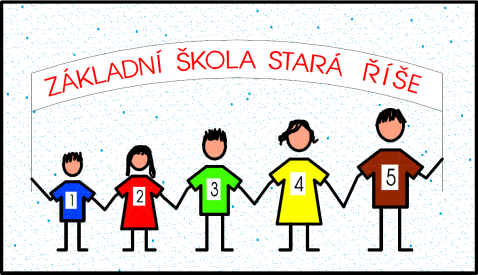 příspěvková organizace588 67 Stará Říše 41       tel.: 567377615		               e-mail : zs.stararise@tiscali.cz	Ve Staré Říši 24. 5. 2019                                                                                                                 Č. j. ZŠ SŘ: 72/2019 RozhodnutíMateřská škola, jejíž činnost vykonává Základní škola a Mateřská škola Stará Říše, příspěvková organizace, 588 67 Stará Říše 41, rozhodla svojí ředitelkou podle ustanovení § 46, § 165, odst. 2, písm. e), § 183 odst. 1 zákona č. 561/2004 Sb., o předškolním, základním, středním, vyšším odborném a jiném vzdělávání (školský zákon), v platném znění, a v souladu se zákonem č. 500/2004 Sb., správní řád, v platném znění, takto:Dítě uvedené pod registračním číslem  se přijímá                                                                         se nepřijímá01/2019                                                              	        02/201903/2019	                                                                   04/201905/2019	     11/201906/201907/201908/201909/201910/2019	 12/2019	od školního roku 2019/2020 k předškolnímu vzdělávání v mateřské škole, jejíž činnost vykonává Základní škola a Mateřská škola Stará Říše, příspěvková organizace.Odůvodnění:Řízení o přijetí bylo zahájeno na základě žádostí zákonných zástupců dětí. Poučení:     Proti tomuto rozhodnutí lze podat odvolání do 15 dnů ode dne jeho zveřejnění. Odvolání se podává u ředitele základní školy, jejíž činnost vykonává Základní škola a Mateřská škola Stará Říše, příspěvková organizace a rozhoduje o něm Krajský úřad kraje Vysočina. 				        					 Mgr. Ilona Kazdová									   ředitelka školy	